附件6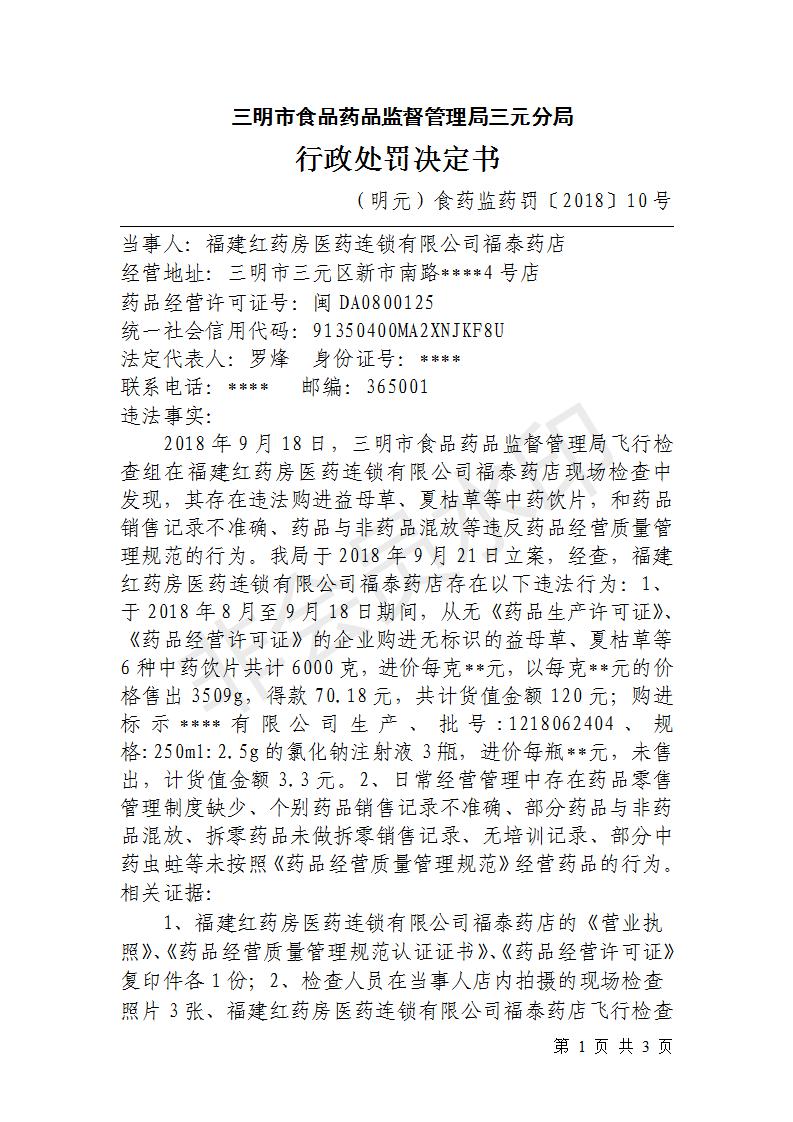 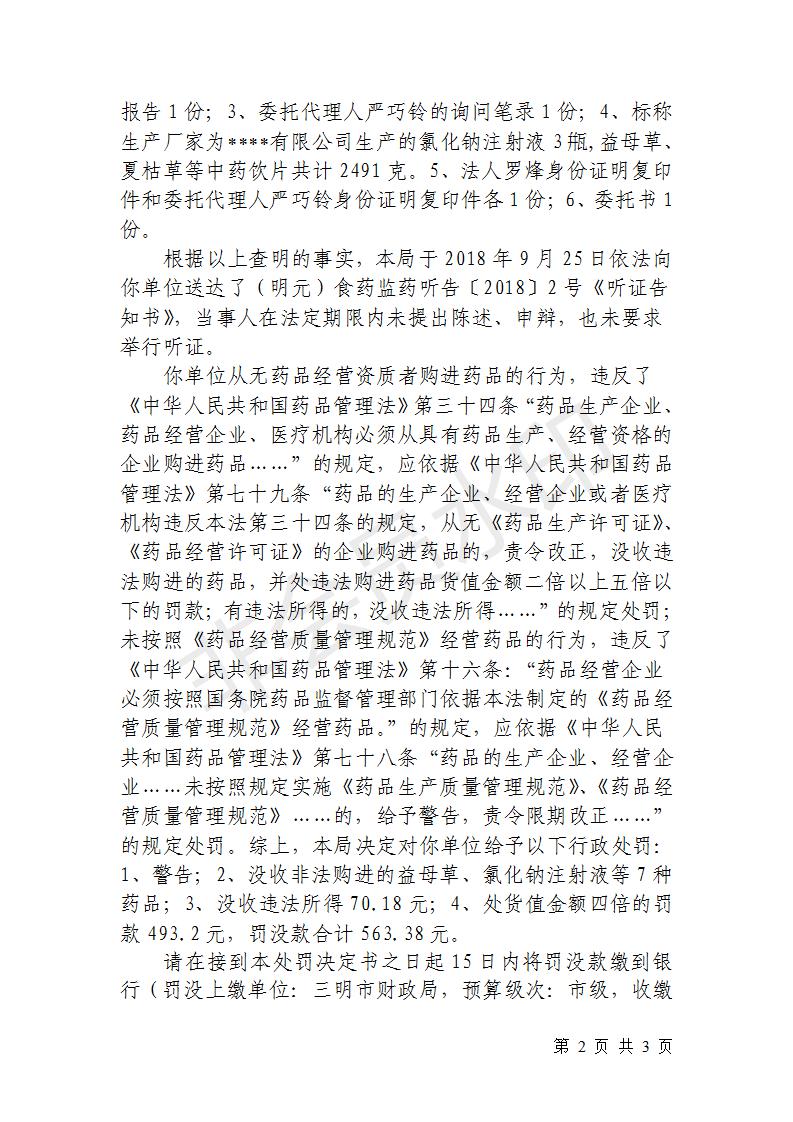 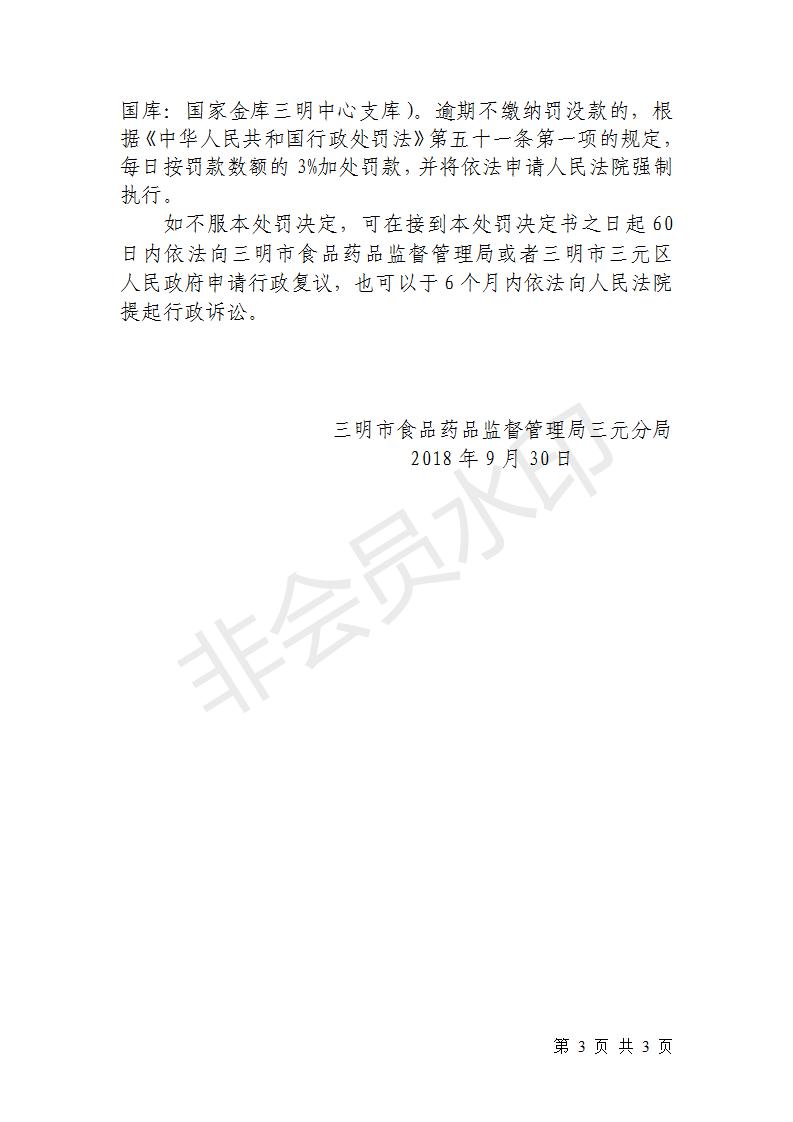 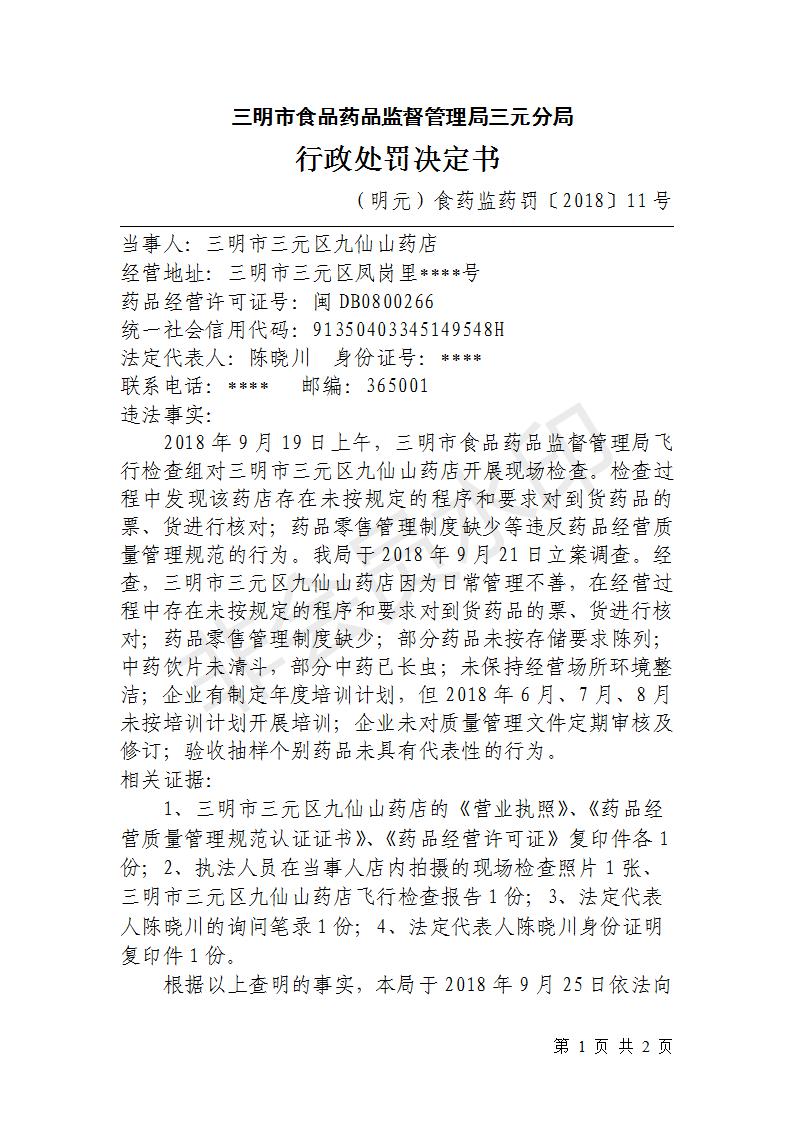 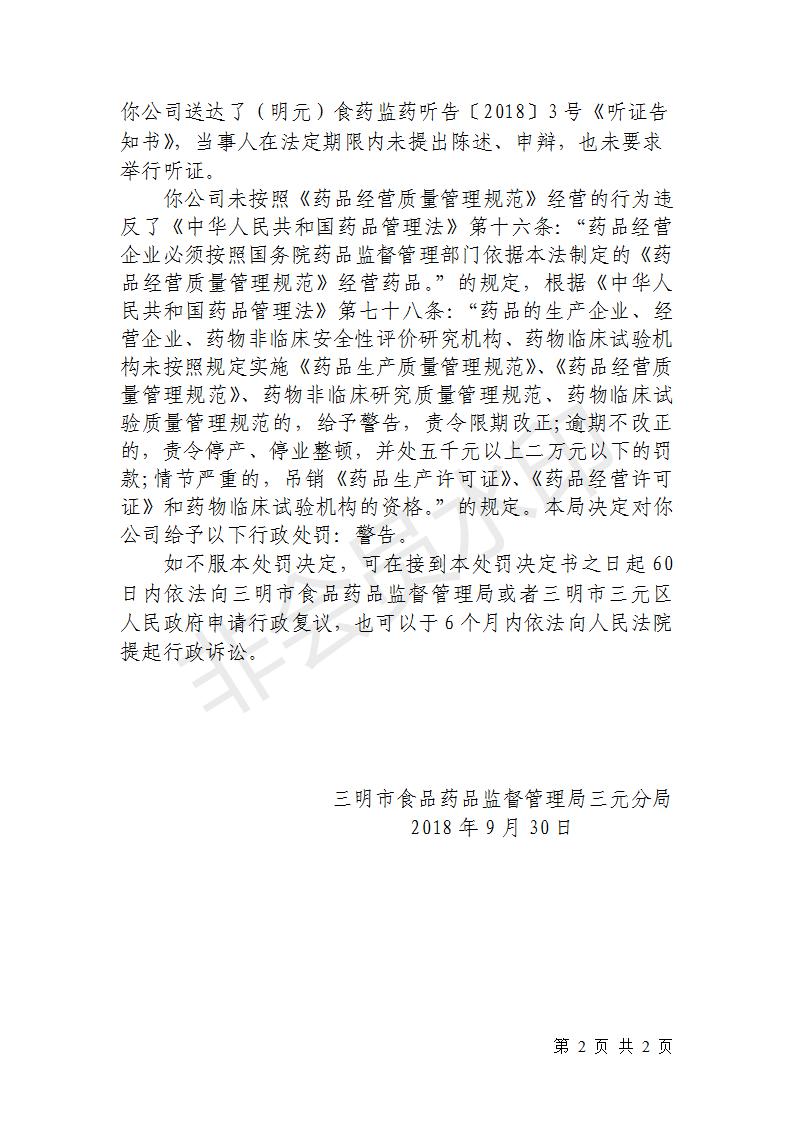 